個案研討： 超衰店門口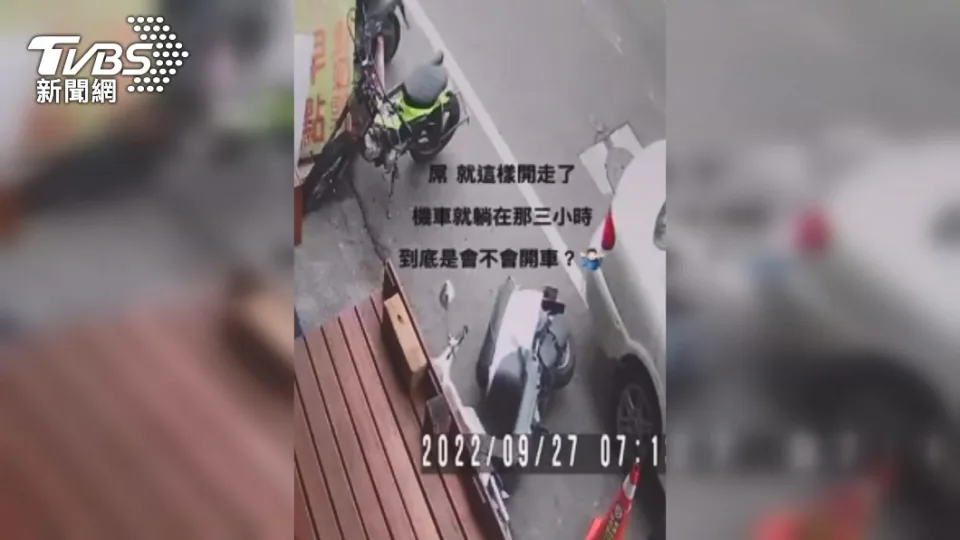 以下為一則新聞報導，請就此事件加以評論：誰能比他更倒楣？彰化市一間火雞肉飯店，業者的機車停在店門口，短短三個月內，就被撞上10次，不論直著停、橫著停，或是貨車轎車，各種車種都會意外撞上他的機車，也讓不少朋友每天都會開玩笑地問他，你今天被撞了沒？警方：「這邊是15公分的啦，這邊線。」附近鄰居說，這路段常有民眾臨時停車，甚至停到他們騎樓下。而且現在「侵門踏戶」的人比屋主兇，他們被佔據家門也很害怕，忍氣吞聲附近店家多，經常有用路人暫時停車，想要靠邊一點，因此店家前機車經常遭到擦撞，才有雞肉飯店，集滿十次擦撞紀錄，警方會加強查緝取締，強調這路段路肩空間小，機車靠邊停可以，但是擺放路障不行。店家門口接連被撞，事出必有因。店面多車流多臨時停車多，以至於店家的機車被撞機會多。   (2023/05/26 TVBS新聞網)傳統觀點當地居民說，俗稱「過溝仔」的彰化市彰美路一段商家林立，很不好停車，常有貨運業者要上下貨品時，就會在路邊臨停，常會發生撞到路邊機車的狀況，他們都見怪不怪了。「好好開車很難嗎？」警方表示：店家私自在門口擺放路障是違規的行為，依道路障礙開罰是處罰新台幣1200到2400罰款。又彰化市彰美路路段因雙向各劃設雙車道，所剩的路肩道路空間相當有限，民眾若在該路段路邊停車時未保持安全距離，就常會發生擦撞路邊停放車輛的事件；另外，在道路停放機車必須符合相關規定，並緊靠道路邊緣，會比較安全。人性化設計觀點    顯然，同一地點會經常發生事故，絕對不會是不守交通規則的人都集中住在該區附近，也不能怪運氣差或店門口風水太衰，這些都只是託詞，從人性化的觀點來看，一定要充分考慮需求，改善該處交通系統的規劃，才能得到徹底的改善！    該地段既然商家林立，由於上下貨是「鋼需」，沒有地方可以合法停車，難怪會常有貨車違停上下貨，違停後所剩的空間相當有限，才會經常發生碰撞事故。警方如果只是加強取締，只能治標，可是根本問題還在，並沒有解決，所以還是會循環發生。事實情況已經告訴我們：目前該地段交通系統是不符合人性化的，若不去做根本改善，只靠取締，一旦太過頭了，影響生計，難免又會引起民怨！    建議管區交通管理單位先了解一下，該地區動態的交通流量和商家的需求，重新檢討並調整當地的交通系統(注意，要配合實際需求來規劃)，然後才能嚴格的取締違規並開罰。